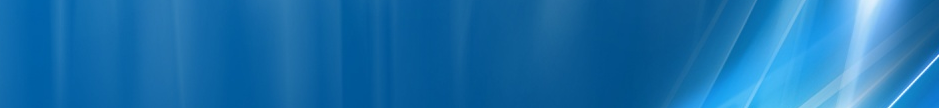 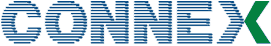 Dupa ID, acest site pare sa fie unul extrem de vechi si aproape sigur el asigura acoperirea acestei zone în momentul lansarii retelei Connex în 1997. Este montat pe cel mai înalt bloc din zona… problema fiind ca acea cladire este acum complet în ruine ! Site-ul a primit numele „George Cosbuc₺ chiar daca nu este deloc amplasat pe acel bulevard – care începe din piata Regina Maria (380m distanta) si continua catre cartierul Rahova…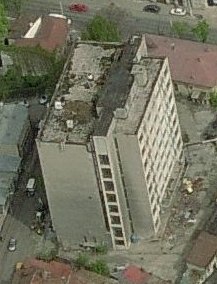  HW & SW configurationSectoareS1 Nord|	Se difuzeaza locatia Regina Maria ceea ce initial m-a indus în eroare, pentru ca nu întelegeam de ce acest afisaz când nu el este sectorul catre emite catre Piata Regina Maria ! Insa am înteles acum, uitânduma pe harta, ca defapt se refera la bulevardul Regina Maria (bulevard care ajunge pâna în Piata Unirii)S2 Est|	Nu se merge (asa cum credeam initial) cu o acoperire catre parcul Carol (full-South) ci undeva catre strada Marasesti... pentru a se ajunge în departare la intersectia Budapesta (interesctia strazii Marasesti cu bulevardul Dimitrie Cantemir). Asadar pe acest sector locatia afisata este eronata, zona aceea ne-având absolut nicimic de-a face cu bulevardul George Cosbuc (care este complet în Est, începe din piata Regina Maria) ! Asa cum era si de asteptat, în zona Casei Poporului (jos pe 13 Septembrie la intersectia cu Libertatii) acest sector nu se mai prinde deloc...S3 Vest|	Putin decalat înspre Sud (deci nu emite drept spre piata Regina Maria – e usor de vazut, te iei dupa MiniLINK-ul Ericsson care receptioneaza ABis-ul microcell-ului 3054 din piata) pentru a acoperi de-a lungul bulevardului George Cosbuc ; locatia afisata de Busola este asadar corecta.Pe acest sector (pe ambele benzi de frecvente) se aplica un CRH mai mic pentru ca emite catre o zona dominata de un alt LAC, 11107 ! Va da de site-ul 3305 Geroge Cosbuc (strada Nasaud, la 100m distanta de Piata Chirigiu) care este în acel LAC 11107... defapt toata zona aceea a pietei Chirigiu / cartierul Rahova este în 11107, si chiar si mai spre Sud – 3340 Arenele Romane tot în 11107 sunt ; în Parcul Carol aceasta intersectie este foarte bine vizibila, acoli sunt chiar 3 LAC-uri (11107 / 11139 / 11142 ) care se iau la bataie !Radio equipmentAu în total 21 de TRX-uri (15 GSM / 6 DCS), în poza aeriana se vad minim 2 cabinete albe (dar cum este de prin 2008 unul din ele ar trebui sa fie vechiul NodeB Siemens/Nec)… probabil ca au doua RBS-uri 2106…DCS in BA_ListsBCCH      7    celulele    639 / 645 / 651BCCH    11    celulele    639 / 643 / 645 / 651 / 683BCCH    18    celulele    637 / 639 / 643 / 645 / 651 / 675 / 683BCCH  639    celulele    637 / 639 / 643 / 645 / 651 / 653 / 675 / 683BCCH  645    celulele    637 / 639 / 643 / 645 / 651 / 653 / 675 / 683BCCH  651    celulele    639 / 643 / 645 / 651 / 683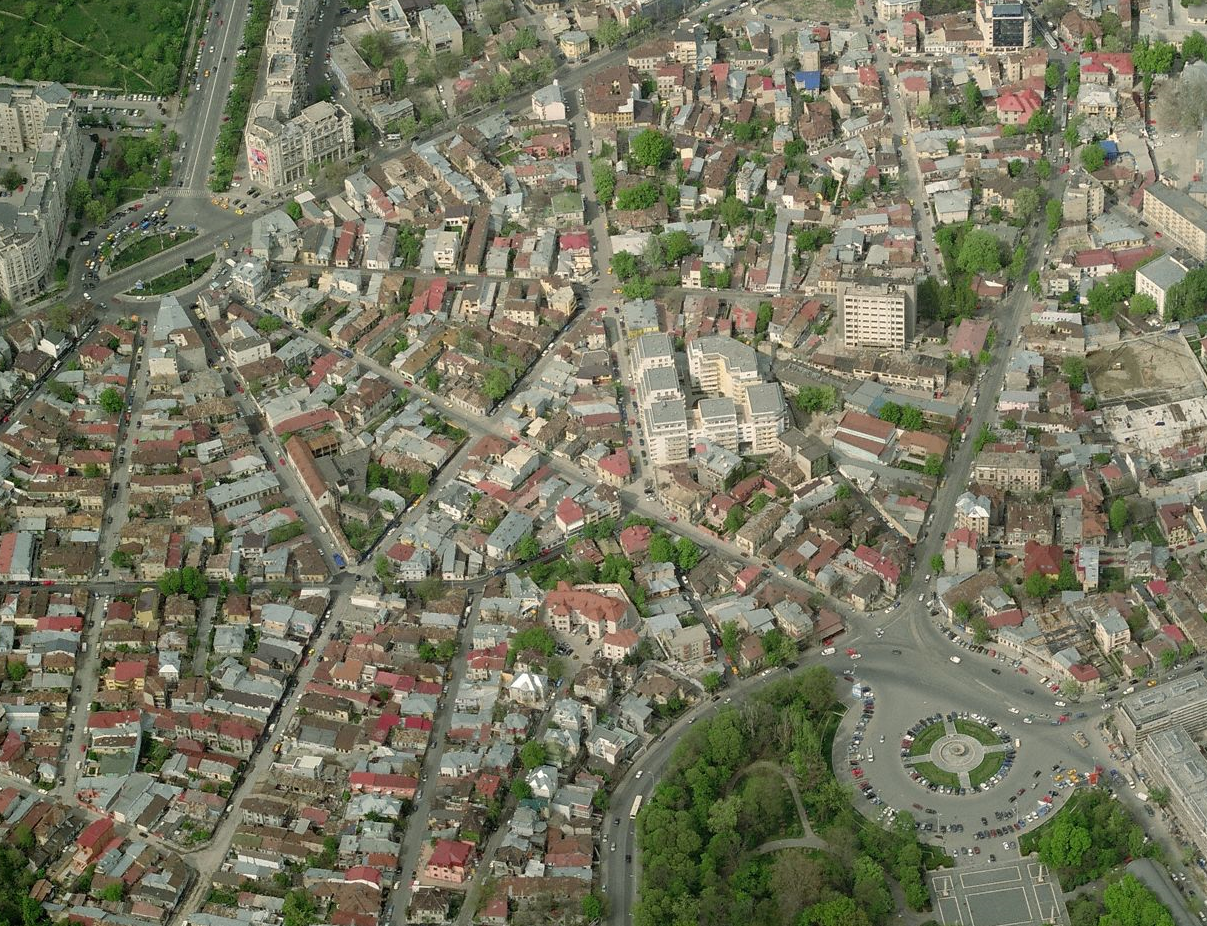 BCCHAfiseazaLACCIDTRXDiverseDiverse7George Cosbuc11142105724FH 7 / 25 / 36 / 46CRH 82Ter  –  MB17EST| Str. Marasesti11142105724FH 7 / 25 / 36 / 46CRH 82Ter  –  MB111George Cosbuc11142105736FH 11 / 16 / 27 / 44 / 48 / 55CRH 42Ter  –  MB111VEST| Piata Regina Maria11142105736FH 11 / 16 / 27 / 44 / 48 / 55CRH 42Ter  –  MB118Regina Maria11142105715FH 18 / 21 / 23 / 32 / 53CRH 82Ter  –  MB118NORD| Bdul. Regina Maria11142105715FH 18 / 21 / 23 / 32 / 53CRH 82Ter  –  MB1639-11142105752H639, H657CRH 82Ter  –  MB3Barred645-11142105762H645, H663CRH 82Ter  –  MB3Barred651-11142105772H651, H669CRH 42Ter  –  MB3BarredRAM    |GSM    |DCS-111 dBmRAR2T321240BSIC 51 / 22MT      |GSM    |DCSMS-TXPWR-MAX-CCH5                0PRP4DSF22BA       |GSM    |DCSBS-AG-BLKS-RES1                0CN       |GSM    |DCSCCCH configuration0                1RAI   |G|D1RAC  |G|D6